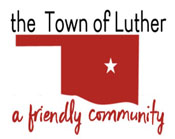 BOARD OF TRUSTEES FOR THE TOWN OF LUTHERSPECIAL L.P.W.A. MEETING AGENDAMINUTESIn accordance with the Open Meeting Act, Title 25, Section 311 of the Oklahoma Statutes, the Town of Luther, County of Oklahoma, 119 S. Main Street, hereby calls a Special L.P.W.A. Meeting of the Luther Board of Trustees, Thursday, May 23rd , 2019 at 6:30 p.m. at The Luther Community Building, 18120 East Hogback Road, Luther, OK 73054.Call to order.Roll Call… J. White Absent.Determination of a quorum… Yes.Trustee Comments.No Action.Trustee Two (Brian Hall)Consideration, discussion and possible action regarding tractor quotes and future purchase of a tractor.Tabled until the June 11th Meeting.Trustee One (Paxton Cavin)Consideration, discussion, and possible action to discuss, amend, approve and/ or revise the LPWA budget for 2019 – 2020.Motion to approve budget with board approved changes and authorizing the Town Manager to publish the budget and call for a Public Hearing to share the budget information with the citizens of Luther: P. Cavin… 2nd: B. Hall… 4 yes votes.Citizen participation:  Citizens may address the Board during open meetings on any matter on the agenda prior to the Board taking action on the matter. On any item not on the current agenda, citizens may address the Board under the agenda item Citizen Participation. Citizens should fill out a Citizen’s Participation Request form and give it to the Mayor. Citizen Participation is for information purposes only, and the Board cannot discuss, act or make any decisions on matters presented under Citizens Participation. Citizens are requested to limit their comments to two minutes.Adjourn.Motion to adjourn: T. Langston… 2nd: P. Cavin… 4 yes votes.___transcribed 05/24/2019 by___Kim Bourns, Town Clerk/Treasurer*Agenda Posted Tuesday May 21st, 2019 at Luther Town Hall, on the website at www.townoflutherok.com and on Facebook at The Town of Luther, prior to 6:30 pm.